DANIE MIESIĄCAZUPA MEKSYKAŃSKA Z PULPECIKAMI 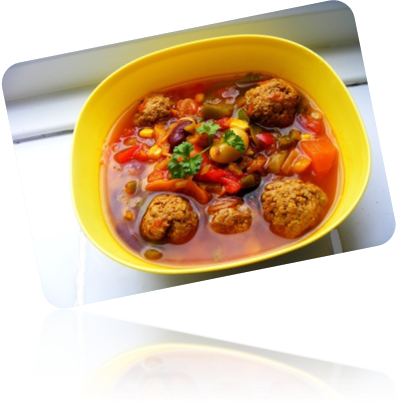 Składniki:							Sposób przyrządzania:Początek formularza mięsa mielonego Białko z jajaCebula4 ząbki czosnku2 łyżki oliwy z oliwekPęczek posiekanej natki pietruszki                                         ugotowanego ryżu paraboiled PaprykaPuszka  fasoli 1l bulionu z kostki 3-4 ziemniaki Pomidory w puszce Pół łyżeczki kminku  startego żółtego sera OSTRA papryka SólDół formularzaW dużym garnku rozgrzej oliwę. Podsmaż drobno pokrojoną cebulę z czosnkiem przez ok. 2 min. Po tym czasie dodaj paprykę pokrojoną w paski. Po kolejnych 2 min. dodaj kminek. Całość zamieszaj i zalej wywarem.Obrane ziemniaki pokrój w kostkę i wrzuć do garnka. Kiedy zupa się zagotuje, wsyp ryż. Po chwili pomidory i odcedzoną fasolę. Gotuj, aż ziemniaki będą miękkie. Dopraw solą i ostrą papryką. Trzymaj na malutkim ogniu.Mięso mielone wymieszaj z białkiem, bułką tartą, łyżką posiekanej natki pietruszki oraz solą i ostrą papryką. Uformuj malutkie pulpeciki. Gotuj przez 5-7 min w osolonej wodzie. Zupę podawaj z pulpecikami, startym serem i posiekaną natką pietruszki.POLECAJĄ : Aleksandra Kaczor i Justyna Malig 3 TŻ